百卓PatrolFlow-AM至中神通UTMWALL的功能迁移手册更多产品迁移说明：http://www.trustcomputing.com.cn/utmwall-rom/migrationPatrolFlow-AM是百卓网络为满足当前日益复杂的网络部署环境以及不断丰富的管理需求而适时推出的面向中小企业用户的新一代应用交付型上网行为管理产品。产品除具备专业的上网行为管理及内容审计能力之外，还提供自适应光口、热拔插硬盘及P2P智能引流特性。依托优异的综合业务处理能力及丰富的软硬件创新特性，产品全面适用于各种中小型企业网络环境并充分满足其对网络行为管理的可持续发展需求。武汉中神通信息技术有限公司历经15年的开发和用户使用形成了中神通UTMWALL®系列产品，有硬件整机、OS软件、虚拟化云网关等三种产品形式，OS由50多个不断增长的功能APP、32种内置日志和5种特征库组成，每个APP都有配套的在线帮助、任务向导、视频演示和状态统计，可以担当安全网关、防火墙、UTM、NGFW等角色，胜任局域网接入、服务器接入、远程VPN接入、流控审计、行为管理、安全防护等重任，具备稳定、易用、全面、节能、自主性高、扩展性好、性价比优的特点，是云计算时代的网络安全产品。	以下是两者之间的功能对比迁移表：参考文件：1. 百卓PatrolFlow-AM用户配置手册V1.2 （211页）http://down.51cto.com/data/8137652. 百卓PatrolFlow-AM用户配置手册V3.1 （212页）http://www.docin.com/p-628334088.html3. 中神通UTMWALL网关管理员手册
http://www.trustcomputing.com.cn/utmwall-rom/UTMWALL_v1.9_Manual_CN_20150331.pdf百卓PatrolFlow-AM功能项页码中神通UTMWALL v1.8功能项页码1 部署方式10 1.1  网络配置10 2.2 初始设置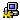 492 登录与退出13 2.1  登录步骤13 B快速安装指南92.2  退出步骤13 B快速安装指南 或直接关闭浏览器92.3  找回密码13 Console口重置密码3 系统管理15 3.1  系统状态15 3.1.1  基本信息15 1.1 系统概要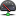 173.1.2  实时流量16 1.4 网络状态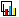 233.1.3  流量排名16 1.8 流量统计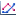 313.1.4  接口信息17 1.5 网卡状态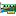 253.1.5  系统软件要求17 B快速安装指南93.2  操作权限17 系统内置3.3  系统配置19 3.3.1  常规设置19 3.7 DNS解析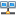 803.3.2  时间和日期设置20 2.5 本地时间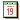 563.3.3  SNTP 设置20 2.5 本地时间563.4  系统维护20 3.4.1  配置管理20 2.6 配置管理 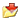 583.4.2  软件升级22 2.7 升级管理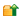 603.4.3 Licence 管理23 2.1 许可证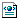 2.7 升级管理47603.4.4 重启系统25 1.2 功能统计 重启关闭系统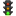 193.4.5  更换 logo26 暂无3.4.6  恢复出厂配置26 2.6 配置管理 还原初始配置583.5  设备管理授权27 2.2 初始设置 管理主机493.6  功能模块控制27 1.2 功能统计 193.7  邮件提醒28 2.1 许可证 管理员邮箱473.8  数据中心配置30 系统内置3.9 日志管理32 1.15 日志统计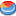 454 用户管理34 4.1  用户组配置348.3 用户组 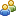 1834.2  用户配置368.2 用户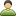 1814.3  用户绑定39 8.2 用户4.1 ARP服务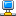 4.2 SNMP监控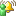 18182844.4  用户认证42 8.1 认证方法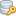 5.7 总控策略
8.3 用户组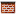 179105
1834.5  免除认证49 5.1 地址对象 SUPERUSER_ip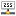 934.6  认证日志51 8用户认证 日志1794.7  免审免控51 6.3 网络审计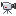 1134.8  免审计 KEY53 本版本暂无5 网络配置55 5.1  设备工作模式配置55 2.2 初始设置495.2  接口配置56 3.1 网卡设置 675.3  旁路模式参数设置58 5.7 总控策略5.1 地址对象105935.4  NAT 配置59 5.6 NAT策略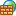 1035.5  路由管理63 5.5.1  静态路由63 3.6 路由设置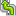 785.5.2  策略路由643.6 路由设置5.7 总控策略 策略路由781055.5.3  负载均衡663.1 网卡设置 监控缺省网关5.7 总控策略 策略路由671055.5.4  链路备份663.1 网卡设置 监控缺省网关675.5.5  ISP 路由675.1 地址对象 ISP地址对象935.6  DHCP 服务684.3 DHCP服务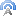 865.7  网络诊断工具701.13 测试工具 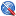 435.8  高级网络应用715.8.1  DNS 配置713.7 DNS解析805.8.2  DNS 重定向716.5 DNS代理过滤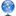 1175.8.3  URL 重定向726.7 自定义域名规则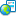 1226 策略中心73 6.1  时间计划配置73 5.2 时间对象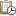 956.2  网络应用配置73 5.7 总控策略1056.3  ACL 配置75 5.7 总控策略1056.4 自定义 URL 类76 6.4 WEB审计过滤
6.9 WEB代理过滤规则
6.6 DNS&URL库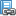 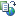 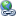 115
126
1196.5 高级策略配置77 5.7 总控策略1056.6  策略配置80 5.7 总控策略1.2 源IP功能统计105197  URL 访问控制83 7.1  URL 阻断策略	836.4 WEB审计过滤
6.9 WEB代理过滤规则
6.6 DNS&URL库115
126
1197.2  URL 分类封堵日志89 WEB审计日志8 带宽管理91 8.1  带宽控制91 5.5 QoS对象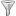 1018.2  连接数控制93 5.4 会话对象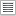 998.3  QOS 设置94 5.5 QoS对象1018.4  带宽管理日志99 1.6 QoS状态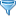 流量日志279 应用控制101 9.1  应用阻断101 6.1 特殊应用总体设置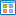 6.2 特殊应用功能设置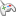 1091119.2  应用控制日志103应用日志10  内容过滤10410.1 网站内容过滤1046.10 WEB内容过滤
6.12 关键词规则
6.13 关键词例外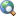 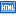 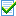 128
132
13410.2 收发邮件过滤1056.16 POP3代理过滤
6.17 SMTP代理过滤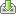 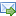 140
14210.3 MSN 聊天过滤1076.18 MSN审计过滤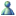 14410.4  文件传输过滤1096.4 WEB审计过滤
6.9 WEB代理过滤规则115
12610.5  内容过滤日志110WEB过滤日志、SMTP、POP3过滤日志、MSN过滤日志、WEB审计日志11  审计策略11211.1  审计策略1126.3 网络审计11311.2  审计告警1136.5 DNS代理过滤 WEB提示11712  防火墙配置116 12.1  上网控制116 12.1.1 用户黑名单116 5.1 地址对象 
Blocked_Client及Blocked_Server
7.7 IPS状态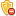 93
17412.1.2 防火墙配置117 5.7 总控策略10512.2  防火墙日志118 包过滤日志13  网络防攻击119 13.1  功能配置119 13.1.1  ARP 风暴检测配置119 4.1 ARP服务8213.1.2  IP 冲突检测配置119 1.14 系统日志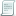 4313.1.3  DHCP 服务器检测配置120 本版本暂无13.2  日志查看121 1.7 ARP状态 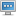 ARP日志、系统日志2914  流量分析122 14.1  实时统计配置122 5.4 会话对象 是否状态过滤9914.2  实时流量分析123 1.4 网络状态1.10 在线主机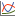 233514.3  历史流量分析129 1.8 流量统计1.9 应用状态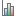 313314.4  用户连接数排名138 1.10 在线主机3515  审计查询139 1.15 日志统计 1.9 应用状态453316  应用统计163 1.9 应用状态3317  报表中心168 1.15 日志统计 1.1 系统概要/仪表盘451718  VPN 配置178 18.1  帐号管理178 8.2 用户 PPTP组18118.2  访问域（SSL VPN）178 11.1 SSL接入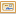 11.2 SSLVPN总体设置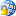 8.4 资源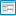 8.5 资源组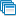 20821018518718.3  IPsecVPN 配置180 10 IPSEC VPN19918.3.1 第一阶段协商配置180 10.3 IPSEC VPN网关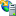 20418.3.2 第二阶段协商配置182 10.4 IPSEC VPN连接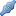 20618.4  L2TP183 9.1 PPTP总体设置 （代替）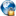 19119  高级应用功能18719.1 ARP 学习1874.2 SNMP监控8419.2 防共享上网1885.4 会话对象9919.3  系统抓包1911.12 实时监控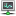 3919.4  五元组1925.7 总控策略10519.5  智能 DNS192 6.5 DNS代理过滤6.7 自定义域名规则11712220  Web 推送194 本版本暂无，或用DNS域名策略21 防病毒（V3.1）6.24 防病毒引擎
6.10 WEB内容过滤
6.14 防病毒例外
6.16 POP3代理过滤
6.17 SMTP代理过滤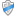 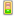 155
128
136
140
142